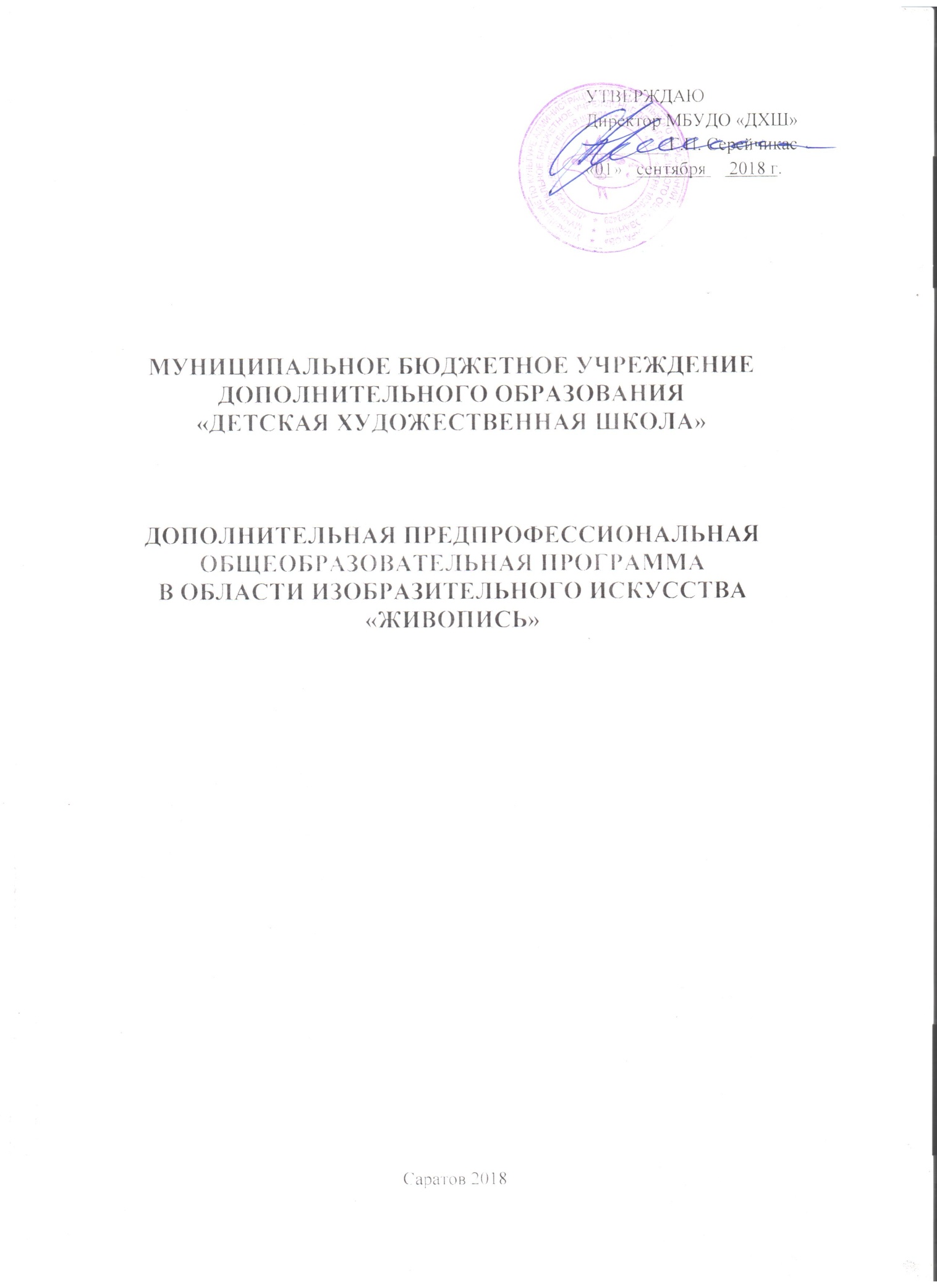 СодержаниеI ПОЯСНИТЕЛЬНАЯ ЗАПИСКА     Дополнительная предпрофессиональная общеобразовательная программа в области изобразительного искусства «Живопись» (далее по тексту ОП)  разработана на основе и с учетом федеральных государственных требований (ФГТ) к минимуму содержания, структуре и условиям реализации дополнительной предпрофессиональной общеобразовательной программы в области изобразительного искусства «Живопись».    Цель программы:Формирование личности, обладающей широким кругозором в области изобразительного искусства, богатым духовным миром, яркими творческими способностями и способностью к успешной социальной адаптации путем приобщения к изобразительному искусству.    Задачи программы:-  выявление одаренных детей в области изобразительного искусства и подготовка их к поступлению в образовательные учреждения, реализующие основные профессиональные образовательные программы в области изобразительного искусства;- воспитание и развитие у обучающихся личностных качеств, позволяющих уважать и принимать духовные и культурные ценности разных народов;- формирование у обучающихся эстетических взглядов, нравственных установок и потребности общения с духовными ценностями; умения самостоятельно воспринимать и оценивать культурные ценности;- воспитание детей в творческой атмосфере, обстановке доброжелательности, эмоционально-нравственной отзывчивости, а также профессиональной требовательности;- формирование морально-этической нормы поведения;- воспитание в каждом обучающемся творческой личности, обладающей внутренней свободой и нравственной ответственностью.- формирование у детей комплекса знаний, умений и навыков, позволяющих в дальнейшем осваивать профессиональные образовательные программы соответствующего вида искусства.- способствование дальнейшей профориентации обучающихся.II ПЛАНИРУЕМЫЕ РЕЗУЛЬТАТЫ ОСВОЕНИЯ ОБУЧАЮЩИМИСЯ ОП     Освоение дополнительной предпрофессиональной общеобразовательной программы в области изобразительного искусства «Живопись», разработанной МБУДО «ДХШ» (далее по тексту «ДХШ») на основании федеральных государственных требованиях, завершается итоговой аттестацией обучающихся, проводимой «ДХШ».III ПРОГРАММЫ УЧЕБНЫХ ПРЕДМЕТОВ     Дополнительная предпрофессиональная общеобразовательная программа в области изобразительного искусства «Живопись» содержит следующие программы:IV СИСТЕМА И КРИТЕРИИ ОЦЕНОК ПРОМЕЖУТОЧНОЙ И ИТОГОВОЙ АТТЕСТАЦИИ РЕЗУЛЬТАТОВ ОСВОЕНИЯ ОП ОБУЧАЮЩИМИСЯ     Система и критерии оценок промежуточной и итоговой аттестации на экзаменах     Оценки выставляются по  системе: «отлично», «хорошо», «удовлетворительно» и «неудовлетворительно».     Критерии оценок промежуточной и итоговой аттестации обучающимися представляет собой форму контроля (оценки) освоения дополнительной предпрофессиональной общеобразовательной программы в области изобразительного искусства «Живопись» в соответствии с ФГТ, установленными к минимуму содержания, структуре и условиям их реализации.     Промежуточная аттестация     Промежуточная аттестация является основной формой контроля учебной работы обучающихся по дополнительной предпрофессиональной общеобразовательной программе в области изобразительного искусства «Живопись».     Промежуточная аттестация оценивает результаты учебной деятельности обучающихся по окончании полугодий учебного года, при этом во втором полугодии – по каждому учебному предмету. По решению «ДХШ» оценка результатов учебной деятельности обучающихся может осуществляться и по окончании четверти.     Основными формами промежуточной аттестации являются: зачет, учебно-тематический просмотр. Зачеты в рамках промежуточной аттестации проводятся в конце учебных полугодий в счет аудиторного времени, предусмотренного на учебный предмет. Реализация дополнительной предпрофессиональной общеобразовательной программы в области изобразительного искусства «Живопись» предусматривает проведение для обучающихся консультаций с целью их подготовки к зачетам, учебно-тематическим просмотрам и другим мероприятиям по усмотрению «ДХШ». Консультации могут проводиться рассредоточено   или в счет резерва учебного времени «ДХШ» в объеме, установленном ФГТ.     В соответствии с ФГТ промежуточная аттестация может проходить в форме зачетов по истории изобразительного искусства и учебно-тематических просмотров по учебным предметам  «Рисунок», «Живопись», «Станковая композиция».        По завершении изучения учебного предмета (полного его курса) аттестация обучающихся проводится в форме просмотра в рамках промежуточной экзаменационной аттестации.     По итогам проведения промежуточной аттестации обучающихся выставляется оценка «отлично», «хорошо», «удовлетворительно», «неудовлетворительно». Для аттестации обучающихся «ДХШ» разрабатываются фонды оценочных средств, включающие типовые задания, контрольные работы, учебно-тематические просмотры, позволяющие оценить приобретенные обучающимися знания, умения и навыки. Фонды оценочных средств утверждаются методическим советом  «ДХШ».     Фонды оценочных средств должны соответствовать целям и задачам дополнительной предпрофессиональной общеобразовательной программы в области изобразительного искусства «Живопись» и ее учебному плану. Фонды оценочных средств призваны обеспечивать оценку качества приобретенных обучающимися знаний, умений, навыков. С целью обеспечения подготовки обучающихся к промежуточной (экзаменационной) аттестации путем проведения консультаций по соответствующим учебным предметам, рекомендуется в учебном году использовать резервное время после окончания учебных занятий.     Промежуточная аттестация обеспечивает оперативное управление учебной деятельностью обучающегося, ее корректировку и проводится с целью определения:- качества реализации образовательного процесса;- качества теоретической и практической подготовки по учебному предмету;- уровня умений и навыков, сформированных у обучающего на определенном этапе обучения.     Итоговая аттестация     Итоговая аттестация проводится в формах выпускных экзаменов и творческих просмотров.      Для организации и проведения итоговой аттестации в «ДХШ», реализующем дополнительную предпрофессиональную общеобразовательную программу в области изобразительного искусства «Живопись», ежегодно создаются экзаменационные и апелляционные комиссии.    Экзаменационные комиссии определяют соответствие уровня освоения выпускниками дополнительной предпрофессиональной общеобразовательной программы в области изобразительного искусства «Живопись» федеральным государственным требованиям. По результатам проведения итоговой аттестации экзаменационные комиссии разрабатывают рекомендации, направленные на совершенствование образовательного процесса в «ДХШ».      Экзаменационные комиссии руководствуются в своей деятельности Положением о порядке и формах проведения итоговой аттестации, локальными актами «ДХШ», а также дополнительной предпрофессиональной общеобразовательной программы в области изобразительного искусства «Живопись».    Экзаменационная комиссия формируется приказом директора «ДХШ» из числа преподавателей «ДХШ», участвующих в реализации дополнительной предпрофессиональной общеобразовательной программы в области изобразительного искусства «Живопись», освоение которой будет оцениваться данной экзаменационной комиссией. В состав экзаменационной комиссии входит не менее пяти человек, в том числе председатель экзаменационной комиссии, заместитель председателя экзаменационной комиссии и иные члены экзаменационной комиссии. Секретарь экзаменационной комиссии не входит в состав экзаменационной комиссии.     Экзаменационная комиссия формируется для проведения итоговой аттестации по каждой программе учебного предмета отдельно. При этом одна экзаменационная комиссия вправе принимать несколько выпускных экзаменов в рамках одной дополнительной предпрофессиональной общеобразовательной программы в области изобразительного искусства «Живопись».     Председатель экзаменационной комиссии назначается учредителем «ДХШ» не позднее 10 апреля текущего года из числа лиц, имеющих высшее профессиональное образование в области соответствующего вида искусств и не являющихся работниками «ДХШ». Председатель экзаменационной комиссии организует деятельность экзаменационной комиссии, обеспечивает единство требований, предъявляемых к выпускникам при проведении итоговой аттестации. Полномочия председателя экзаменационной комиссии действительны по 31 декабря текущего года.     Для каждой экзаменационной комиссии директором «ДХШ» назначается секретарь из числа работников «ДХШ», не входящих в состав экзаменационных комиссий. Секретарь ведет протоколы заседаний экзаменационной комиссии, представляет в апелляционную комиссию необходимые материалы.     Результаты итоговой аттестации выставляются по пятибалльной шкале: выпускнику выставляется оценка «отлично», «хорошо», «удовлетворительно» или «неудовлетворительно», и заносятся в свидетельство об освоении дополнительной предпрофессиональной общеобразовательной программы в области изобразительного искусства «Живопись». Сроки и процедуры проведения итоговой аттестации.     Итоговая аттестация проводится по месту регистрации «ДХШ» или его филиала.    Дата и время проведения каждого выпускного экзамена устанавливаются приказом директора «ДХШ» по согласованию с председателем экзаменационной комиссии. Приказ доводится до сведения всех членов экзаменационной комиссии, выпускников и их родителей (законных представителей) не позднее,  чем за 20  дней до проведения первого выпускного экзамена.     Расписание выпускных экзаменов предусматривает,  чтобы интервал между ними для каждого выпускника составлял не менее трех дней.     Программы, темы, билеты, предназначенные для выпускных экзаменов, утверждаются директором «ДХШ» не позднее, чем за три месяца до начала проведения итоговой аттестации.     Перед выпускными экзаменами для выпускников проводят консультации по вопросам итоговой аттестации.     Во время проведения экзаменов присутствие посторонних лиц допускается только с разрешения директора «ДХШ».     С целью выявления лиц, обладающих выдающимися способностями в области изобразительного искусства, и содействия в их дальнейшем профессиональном самоопределении при проведении выпускных экзаменов вправе присутствовать представители образовательных учреждений, реализующих образовательные программы среднего профессионального образования и высшего профессионального образования в области изобразительного искусства.     Заседание экзаменационной комиссии является правомочным, если на нем присутствует не менее 2/3  ее состава.     Решение экзаменационной комиссии по каждому выпускному экзамену принимается на закрытом заседании простым большинством голосов членов комиссии, участвующих в заседании, при обязательном присутствии председателя комиссии или его заместителя. При равном числе голосов председатель комиссии обладает правом решающего голоса.     По итогам проведения выпускного экзамена по истории изобразительного искусства и творческого просмотра выпускнику выставляется оценка «отлично», «хорошо», «удовлетворительно» или «неудовлетворительно».     Результаты выпускных экзаменов объявляются в тот же день после оформления протоколов заседаний соответствующих комиссий.     Все заседания экзаменационных комиссий оформляются протоколами. В протокол заседания экзаменационной комиссии вносят всех членов комиссии о выявленных знаниях, умениях и навыках выпускника.     Протоколы заседаний экзаменационных комиссий хранятся в архиве образовательного учреждения, копии протоколов или выписки из протоколов – в личном деле выпускника на протяжении всего срока хранения личного дела.     Отчеты о работе экзаменационных и апелляционных комиссий заслушиваются на педагогическом совете «ДХШ» и вместе с рекомендациями о совершенствовании качества образования в «ДХШ» представляются учредителю в двухмесячный срок после завершения итоговой аттестации.Порядок подачи и рассмотрения апелляции     Выпускники и (или) их родители (законные представители) вправе подать письменное заявление об апелляции по процедурным вопросам проведения итоговой аттестации в апелляционную комиссию не позднее следующего рабочего дня после проведения выпускного экзамена.     Состав апелляционной комиссии утверждается приказом директора «ДХШ» одновременно с утверждением состава экзаменационной комиссии. Апелляционная комиссия формируется в количестве не менее трех человек из числа работников «ДХШ», не входящих в состав экзаменационных комиссий.     Решения апелляционной комиссии принимаются большинством голосов председателя апелляционной комиссии.     Апелляция может быть подана только по процедуре проведения выпускного экзамена. Апелляция рассматривается не позднее одного рабочего дня со дня подачи на заседании апелляционной комиссии, на которое приглашается председатель соответствующей экзаменационной комиссии (или его заместитель), а также выпускник и (или) его родители (законные представители), не согласные с решением экзаменационной комиссии.     Секретарь экзаменационной комиссии направляет в апелляционную комиссию протоколы заседаний экзаменационной комиссии и заключение председателя экзаменационной комиссии о соблюдении процедуры проведения выпускного экзамена.     По итогам рассмотрения апелляции апелляционной комиссией принимается решение по вопросу о целесообразности или нецелесообразности повторного проведения выпускного экзамена, которое подписывается председателем данной комиссии и оформляется протоколом. Данное решение доводится до сведения подавшего апелляционное заявление выпускника и (или) его родителей (законных представителей) под роспись в течение одного рабочего дня со дня принятия решения.     Выпускной экзамен проводится повторно в присутствии одного из членов апелляционной комиссии в течение семи рабочих дней с момента принятия апелляционной комиссией решения о целесообразности его проведения.      Подача апелляции по процедуре повторного выпускного экзамена не допускается.Повторное прохождение итоговой аттестации     Лицам, не прошедшим итоговую аттестацию по уважительной причине (в результате болезни или других исключительных случаях, документально подтвержденных), предоставляется возможность пройти итоговую аттестацию в иной срок без отчисления из образовательного учреждения, но не позднее шести месяцев с даты выдачи документа, подтверждающего наличие указанной уважительной причины.     Лицо, не прошедшее итоговую аттестацию по неуважительной причине или получившее на итоговой аттестации неудовлетворительные результаты, отчисляется из образовательного учреждения. Указанное лицо вправе пройти итоговую аттестацию повторно  не ранее чем через шесть месяцев и не позднее чем через год со дня, когда данное лицо прошло (или должно пройти) итоговую аттестацию впервые. Для прохождения повторной аттестации данное лицо должно быть восстановлено в «ДХШ» на период времени, не превышающий предусмотренного на итоговую аттестацию федеральным государственными требованиями.     Прохождение повторной итоговой аттестации более одного раза не допускается.Получение документа об освоении дополнительной профессиональной общеобразовательной программы в области изобразительного искусства «Живопись»     Лицам, прошедшим итоговую аттестацию, завершающую освоение дополнительных предпрофессиональных общеобразовательных программ в области изобразительного искусства «Живопись», выдается заверенное печатью учреждения «ДХШ», свидетельство об освоении указанной программы «Живопись». Форма свидетельства устанавливается Министерством культуры Российской Федерации.     Лицам, не прошедшим итоговую аттестацию по неуважительной причине или получившим на итоговой аттестации неудовлетворительные результаты и отчисленным из образовательного учреждения, выдается справка   установленного образца.           V ПРОГРАММА ТВОРЧЕСКОЙ, МЕТОДИЧЕСКОЙ И КУЛЬТУРНО-ПРОСВЕТИТЕЛЬСКОЙ ДЕЯТЕЛЬНОСТИ «ДХШ»     Учащиеся «ДХШ» постоянно принимали участие в выставочной и культурно-просветительской деятельности. Наиболее ярко и значительно они проявляют себя в таких мероприятиях, как: выставка творческих работ учащихся «ДХШ» в рамках Межрегионального форума молодёжных инициатив «Выбор ЕСТЬ» (Молодёжный парламент при Саратовской областной Думе), конкурс-выставка рисунков «Налоги глазами детей» (УФНС по Заводскому району г. Саратова); участие в творческой мастерской для юных художников «Ступени мастерства»; участие в мастер-классах по рисунку, живописи, графике, скульптуре, архитектуре и дизайну в мастерских МАХЛ РАХ в рамках  Всероссийского открытого конкурса «Юный художник России»; Межрегиональной творческой школе для одаренных детей, молодежи и преподавателей «Волжская радуга». Работы учащихся выставляются в музеях – усадьбах Борисова – Мусатова, Павла Кузнецова, Н.Г. Чернышевского, музее им. Радищева.  Постоянно организуются выставки работ учащихся в структурных подразделениях «ДХШ», библиотеке № 4 (филиал ЦБС г. Саратова), МУК «ГЦНК».- выявление и развитие одаренных детей в области изобразительного искусства;- организация творческой деятельности обучающихся путем проведения творческих мероприятий (выставок, конкурсов, фестивалей, мастер-классов, творческих вечеров и др.);- организация посещений обучающимися учреждений культуры и организаций (выставочных залов, музеев и др.);- организация творческой и культурно-просветительской деятельности совместно с другими детскими школами искусств, в том числе по различным видам искусств; ОУ среднего профессионального и высшего профессионального образования, реализующими основные профессиональные образовательные программы в области изобразительного искусства;- использование в образовательном процессе образовательных технологий, основанных на лучших достижениях отечественного образования в сфере культуры и искусства, а также современного развития изобразительного искусства и образования.Методическая работа в «ДХШ»   Основные формы методической работы, применяемой в  «ДХШ» разделяются на теоретические и практические. Задачей теоретических форм методической работы является постановка и изучение актуальных проблем, связанных с организацией и осуществлением учебного процесса и повышением педагогического мастерства. К теоретическим формам методической работы относятся: - деятельность педагогического и методического совета школы;- курсы повышения квалификации;- тематические доклады, семинары и сообщения по проблемам художественного образования;- самообразование.   К практическим формам методической работы относятся:- открытые уроки и творческие отчеты преподавателей;- участие в мастер- классах;- кураторство;- взаимопосещение уроков;- работа экзаменационных комиссий;- просмотры по полугодиям.   Задачей практических форм методической работы является поиск и реализация оптимальных средств в художественном образовании, а также обмен профессиональным опытом.   Методическая работа в «ДХШ» г. Саратов является одним из главных направлений деятельности педагогического коллектива, а контроль за ее качеством – одной из приоритетных задач администрации. Учитывая актуальные идеи обновления деятельности учреждений дополнительного образования детей, методическая работа школы направлена на определение, теоретическое обоснование и практическое решение вопросов, от которых непосредственно зависит эффективность учебного, творческого процесса и успешная деятельность  «ДХШ», как образовательного учреждения. К ним относятся:- применение новых методик и технологий обучения и дополнительного образования, повышающих эффективность учебного процесса;- организация работы с учащимися разного уровня профессиональной одаренности, поиск эффективных форм и методов дифференцированного обучения и индивидуального подхода ко всем категориям учащихся;- реализация идеи параллельного нравственного и эстетического образования, при которой учебная программа не превращается в самоцель, а является действенным средством формирования и совершенствования личности ребенка.   Все виды методической работы способствует повышению квалификации преподавателей и совершенствованию педагогического мастерства.   В «ДХШ» сложилась и действует эффективная модель методической работы, согласно которой все компоненты методической деятельности взаимосвязаны и подчинены единой цели – повышению качественного уровня образовательной деятельности «ДХШ» по всем направлениям обучения. Структура организации методической работы «ДХШ» представлена схемой:VI ПРИОРИТЕТНЫЕ НАПРАВЛЕНИЯ ДЕЯТЕЛЬНОСТИ «ДХШ»Цель:    Ориентация учебного процесса на формирование творческой личности в образовательной и внеклассной деятельности «ДХШ».Задачи:- совершенствование работы по созданию системы параллельного эстетического и нравственного образования детей, способствующей эстетическому образованию, социальной коррекции и национального самосознания молодежи;- работа по совершенствованию форм и методов работы «ДХШ» по всем направлениям образовательной деятельности;- комплексная реализация системы личностно-ориентированного обучения, креативной деятельности учащихся «ДХШ».       От успешного и качественного выполнения дополнительной предпрофессиональной общеобразовательной программы в области изобразительного искусства «Живопись» во многом зависят не только конкретные результаты всех направлений деятельности «ДХШ», но и дальнейшие перспективы развития системы детского художественно-эстетического образования города Саратова.№Наименование разделаСтр.1.Пояснительная записка32.Планируемые результаты освоения обучающимися ОП43.Программы учебных предметов74.Система и критерии оценок промежуточной и итоговой аттестации освоения ОП обучающимися85.Программа творческой, методической и культурно-просветительской деятельности МБУДО «ДХШ»146.Приоритетные направления деятельности МБУДО «ДХШ»17Предмет/областьРезультат освоения программыОбласть художественного творчества- знания терминологии изобразительного искусства;- умение грамотно изображать с натуры и по памяти предметы (объекты) окружающего мира;- умения создавать художественный образ на основе решения технических и творческих задач;- умения самостоятельно преодолевать технические трудности при реализации художественного замысла;- навыки анализа цветового строя произведений живописи;- навыки работы с подготовительными материалами: этюдами, набросками, эскизами;- навыки передачи объема и формы, четкой конструкции предметов, передачи их материальности, фактуры с выявлением планов, на которых они расположены;- навыки подготовки работ к экспозиции.Область пленэрных занятий- знания об объектах живой природы, особенностей работы над пейзажем, архитектурными мотивами;- знания способов передачи большого пространства, движущейся и постоянно меняющейся натуры, законов линейной перспективы, равновесия, плановости;- умения изображать окружающую действительность, передавая световоздушную перспективу и естественную освещенность;- умения применять навыки, приобретенные на предметах «рисунок», «живопись», «композиция»;в области искусств:- знания основных этапов развития изобразительного искусства;- умения использовать полученные теоретические знания в художественной деятельности;- первичные навыки восприятия и анализа художественных произведений различных стилей и жанров, созданных в разные исторические периоды.Предмет - рисунок- знание понятий: «пропорция», «симметрия», «светотень»;- знание законов перспективы;- умение использования приемов линейной и воздушной перспективы;- умение моделировать форму сложных предметов тонов;- умение последовательно вести длительную постановку;- умение рисовать по памяти предметы в разных несложных положениях;- умение принимать выразительное решение постановок с передачей их эмоционального состояния;- навыки владения линией, штрихом, пятном;- навыки в выполнении линейного и живописного рисунка;- навыки передачи фактуры и материала предмета;- навыки передачи пространства средствами штриха и светотени. Предмет – живопись - знание свойств живописных материалов, их возможностей и эстетических качеств;- знание разнообразных техник живописи;- умение видеть и передавать цветовые отношения в условиях пространственно-воздушной среды;- умение изображать объекты предметного мира, пространство, фигуру человека;- навыки в использовании основных техник и материалов;- навыки последовательного ведения живописной работы.Предмет – композиция станковая- знание основных элементов композиции, закономерностей построения художественной формы;- знание принципов сбора и систематизации подготовительного материала и способов его применения для воплощения творческого замысла;- умение применять полученные знания о выразительных средствах композиции – ритме, линии, силуэте, тональности и тональной пластике, цвете, контрасте – в композиционных работах;- умение находить живописно-пластические решения для каждой творческой задачи;- навыки работы по композиции.Предмет – беседы об искусстве - сформированный комплекс первоначальных знаний об искусстве, его видах и жанрах, направленный на формирование эстетических взглядов, художественного вкуса, пробуждение интереса к искусству и деятельности в сфере искусства;- знание особенностей языка различных видов искусства;- первичные навыки анализа произведения искусства;- навыки восприятия художественного образа.Предмет – история изобразительного искусства- знание основных этапов развития изобразительного искусства;- первичные знания о роли и значении изобразительного искусства в системе культуры, духовно-нравственном развитии человека;- знание основных понятий изобразительного искусства;- знание основных художественных школ в западноевропейском и русском изобразительном искусстве;- сформированный комплекс знаний об изобразительном искусстве, направленный на формирование эстетических взглядов, художественного вкуса, пробуждение интереса к изобразительному искусству и деятельности в сфере изобразительного искусства;- умение выделять основные черты художественного стиля;- умение выявлять средства выразительности, которыми пользуется художник;- умение в устной и письменной форме излагать свои мысли о творчестве художников;- навыки по восприятию произведения изобразительного искусства, умению выражать к нему свое отношение, проводить ассоциативные связи с другими видами искусств;- навыки анализа творческих направлений и творчества отдельного художника;- навыки анализа произведения изобразительного искусства.Предмет – скульптура - знание понятий: «скульптура», «объемность», «пропорция», «характер предметов», «плоскость», «декоративность», «рельеф», «круговой обзор», «композиция»;- знание оборудования и пластических материалов;- умение наблюдать предмет, анализировать его объем, пропорции, форму;- умение передавать массу, объем, пропорции, характерные особенности предметов;- умение работать с натуры и по памяти;- умение применять технические приемы лепки рельефа и росписи;- навыки конструктивного и пластического способов лепки.Предмет – цветоведение- знание и умение пользоваться цветовым кругом,- знание художественных и эстетических свойств цвета,- основных закономерностей создания цветового строя;- умение использовать средства живописи, их изобразительно-выразительные возможности;Предмет – компьютерная графика- знание основных возможностей различных графических программ;- знание основных изобразительных техник и инструментов;- умение выполнять графическую часть проекта, макет, оригиналы художественно-графических элементов проекта;- умение создавать графические изображения в программе Adobe Photoshop;- умение использовать в работе над изображениями разнообразные инструменты графической программы Adobe Photoshop.Предмет – основы дизайн-проектирования- знание профессиональной терминологии; - знание современных принципов, методов и приемов работы над дизайн-проектом, в том числе, особенностей аппаратных и программных средств, применяемых в дизайне; - овладение языком графического дизайна, его особенностями и условностями; - навыки макетирования; - навыки конструирования из различных материалов. Предмет – пленэр - знание о закономерностях построения художественной формы, особенностях ее восприятия и воплощения;- знание способов передачи пространства, движущейся и меняющейся натуры, законов линейной перспективы, равновесия, плановости;- умение передавать настроение, состояние в колористическом решении пейзажа;- умение применять сформированные навыки по предметам: рисунок, живопись композиция;- умение сочетать различные виды этюдов, набросков в работе над композиционными эскизами;- навыки восприятия натуры в естественной природной среде;- навыки передачи световоздушной перспективы;- навыки техники работы над жанровым эскизом с подробной проработкой деталей.№ п/пНаименование программыНормативный срок освоения1.«Рисунок»5 лет2.«Живопись»5 лет3. «Композиция станковая»5 лет4.«Беседы об искусстве»1 год5.«История изобразительного искусства»4 года6.«Скульптура»5 лет7.«Цветоведение»1 год8.«Компьютерная графика»4 года9.«Основы дизайн-проектирования»4 года10.«Пленэр»5 летОценочный критерийОценкаЗадание выполнено «отлично», убедительно, уверенно5Задание выполнено «хорошо», но с небольшими недочетами в техническом и художественном плане4Задание выполнено «удовлетворительно» со значительными ошибками3С заданием не справился2